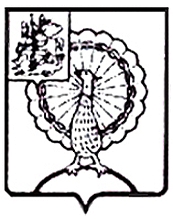 Совет депутатов городского округа СерпуховМосковской областиР Е Ш Е Н И Е
          В соответствии со статьей 72 Земельного кодекса Российской Федерации, Федеральными законами от 06.10.2003 № 131-ФЗ «Об общих принципах организации местного самоуправления в Российской Федерации», от 31.07.2020 № 248-ФЗ «О государственном контроле (надзоре) и муниципальном контроле      в Российской Федерации», на основании Устава муниципального образования «Городской округ Серпухов Московской области», Совет депутатов городского округа Серпуховр е ш и л:Внести в решение Совета депутатов городского округа Серпухов                от 13.10.2021 № 366/38 «Об утверждении перечня индикаторов риска нарушения обязательных требований при осуществлении муниципального земельного контроля на территории городского округа Серпухов Московской области» следующие изменения:          1.1. Перечень индикаторов риска нарушения обязательных требований при    осуществлении муниципального земельного контроля на территории городского округа Серпухов Московской области изложить в следующей редакции (прилагается).Направить настоящее решение Главе городского округа Серпухов           С.Н. Никитенко для подписания и официального опубликования (обнародования).Контроль за выполнением настоящего решения возложить на комиссию по перспективному развитию, экономике, научно-промышленной политике, строительству, предпринимательству и муниципальной собственности                  (Н.В. Еремина).Председатель Совета депутатов					                И.Н. ЕрмаковГлава городского округа 						             С.Н. НикитенкоПодписано Главой городского округа 22.06.2023ПРИЛОЖЕНИЕ к решению Совета депутатов городского округа СерпуховМосковской областиот 21.06.2023 № 576/63 «ПРИЛОЖЕНИЕк решению Совета депутатовгородского округа СерпуховМосковской области от 13.10.2021 № 366/38ПЕРЕЧЕНЬиндикаторов риска нарушения обязательных требований при осуществлении муниципального земельного контроля на территории городского округа Серпухов Московской области1.	Несоответствие площади используемого земельного участка, определенной в результате проведения мероприятий по контролю                                  без взаимодействия с правообладателем земельного участка, площади земельного участка, сведения о которой содержатся в Едином государственном реестре недвижимости.2.	Отклонение местоположения характерной точки границы земельного участка, определенное в результате проведения мероприятий по контролю               без взаимодействия с правообладателем земельного участка, относительно местоположения границы земельного участка, содержащегося в Едином государственном реестре недвижимости, на величину, превышающую значение точности определения координат характерных точек границ земельных участков, установленное приказом Росреестра от 23.10.2020 № П/0393 «Об утверждении требований к точности и методам определения координат   характерных   точек   границ   земельного   участка,   требований к точности и методам определения координат характерных точек контура здания, сооружения или объекта незавершенного строительства на земельном участке, а также требований                     к определению площади здания, сооружения, помещения, машино-места».3.	Несоответствие использования земельного участка, выявленное                      в результате проведения мероприятий по контролю без взаимодействия                           с правообладателем земельного участка, целевому назначению в соответствии           с его принадлежностью к той или иной категории земель и (или) видам разрешенного использования земельного участка, сведения о котором содержатся в Едином государственном реестре недвижимости.4.	  Отсутствие объектов капитального строительства, ведения строительных работ, связанных с возведением объектов капитального строительства на земельном участке, предназначенном для жилищного или иного строительства, выявленное по результатам проведения мероприятий по контролю без взаимодействия с правообладателем земельного участка, в случае если обязанность по использованию такого земельного участка в течение установленного срока предусмотрена федеральным законом.5.	Наличие на земельном участке специализированной техники, используемой для снятия и (или) перемещения плодородного слоя почвы.6.	Признаки негативных процессов на земельном участке, влияющих                  на состояние земель сельскохозяйственного назначения и уровень плодородия почвы (водная и ветровая эрозия, сели, подтопление, заболачивание, засоление, иссушение, уплотнение, загрязнение химическими веществами, в том числе радиоактивными, иными веществами и микроорганизмами, загрязнение отходами производства и потребления).7.	Зарастание сорной растительностью и (или) древесно-кустарниковой растительностью, не относящейся к многолетним плодово-ягодным насаждениям, за исключением мелиоративных защитных лесных насаждений, земельного участка, свидетельствующее о его неиспользовании для ведения сельскохозяйственного производства или осуществления иной связанной                      с сельскохозяйственным производством деятельности.8.	Зарастание сорной растительностью, угрожающей здоровью граждан         и сохранению биоразнообразия естественных экосистем (в том числе борщевиком Сосновского).9.	Наличие на земельном участке признаков, свидетельствующих                       о повреждении или уничтожении мелиоративной системы или отдельно расположенного гидротехнического сооружения (утечка воды из канала или отсутствие подачи воды в канале (его части), который входит в мелиоративную систему или является отдельно расположенным гидротехническим сооружением; заболачивание земельного участка, на котором расположены мелиоративная система или отдельно расположенное гидротехническое сооружение), а также мелиоративных защитных лесных насаждений (спиливание, складирование или сжигание древесно-кустарниковой растительности, составляющей защитные лесополосы).».О внесении изменений в решение Совета депутатов городского округа Серпухов от 13.10.2021 № 366/38       «Об утверждении перечня индикаторов риска нарушения обязательных требований при осуществлении муниципального земельного контроля на территории городского округа Серпухов Московской области» 